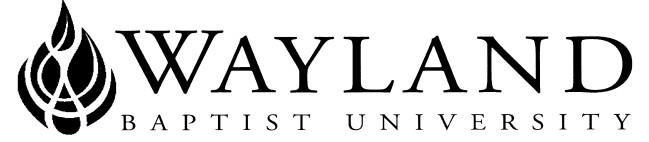 WAYLAND BAPTIST UNIVERSITYSCHOOL OF BEHAVIORAL & SOCIAL SCIENCESWBUOnlineWayland Mission Statement:  Wayland Baptist University exists to educate students in an academically challenging, learning-focused, and distinctively Christian environment for professional success, and service to God and humankind.Course Title, Number, and Section:  HIST 5301.VC01 - Historical Methods Term:  Spring 2020Instructor:  Dr. Autumn Lass Office Phone Number and WBU Email Address: 806-294-1186; lassa@wbu.edu Office Hours, Building, and Location: Virtual Office Hours; Gates Hall 306Class Meeting Time and Location: BlackboardCatalog Description: Investigation and development of professional historical methodology and research skills.There is no prerequisite for this course. Required Textbook(s) and/or Required Material(s): Jenny Presnell, The Information-Literate Historian: A Guide to Research for History Students. New York, NY: Oxford University Press, 2019. Mary Lynn Rampolla, A Pocket Guide to Writing History (Ninth Edition). New York, NY: St. Martin’s MacMillian Learning, 2018.William Storey, Writing History: A Guide for Students. New York, NY: Oxford University Press, 2015.Kate Turabian, A Manual for Writers of Research Papers, Theses, and Dissertations, Eighth Edition. Chicago, IL: University of Chicago Press, 2013.Course Outcome Competencies: Upon completion of this course, students will be able to:Assess, think critically about, and interpret historical issuesAnalyze historical data, make reasoned inferences, and reach informed conclusionsAcquire and practice research, writing, and documentation skillsIncrease understanding of the historical discipline and professionAttendance Requirements: WBUonline (Virtual Campus)Students are expected to participate in all required instructional activities in their courses. Online courses are no different in this regard; however, participation must be defined in a different manner. Student “attendance” in an online course is defined as active participation in the course as described in the course syllabus. Instructors in online courses are responsible for providing students with clear instructions for how they are required to participate in the course. Additionally, instructors are responsible for incorporating specific instructional activities within their course and will, at a minimum, have weekly mechanisms for documenting student participation. These mechanisms may include, but are not limited to, participating in a weekly discussion board, submitting/completing assignments in Blackboard, or communicating with the instructor. Students aware of necessary absences must inform the professor with as much advance notice as possible in order to make appropriate arrangements. Any student absent 25 percent or more of the online course, i.e., non-participatory during 3 or more weeks of an 11 week term, may receive an F for that course. Instructors may also file a Report of Unsatisfactory Progress for students with excessive non-participation. Any student who has not actively participated in an online class prior to the census date for any given term is considered a “no-show” and will be administratively withdrawn from the class without record. To be counted as actively participating, it is not sufficient to log in and view the course. The student must be submitting work as described in the course syllabus. Additional attendance and participation policies for each course, as defined by the instructor in the course syllabus, are considered a part of the university’s attendance policy.Statement on Plagiarism and Academic Dishonesty: Wayland Baptist University observes a zero tolerance policy regarding academic dishonesty. Per university policy as described in the academic catalog, all cases of academic dishonesty will be reported and second offenses will result in suspension from the university.Instructor’s Academic Honesty Statement:Any student caught cheating – whether it be cheating on an examination, plagiarism of a published or unpublished work, plagiarism of online materials, inappropriate contact or collaboration with a fellow student, or any other action that prevents the student’s ability to produce an honest, original work – will receive a ZERO on that assignment and will not be allowed to redo or retake the assignment. Repeated incidents of cheating will lead to FAILURE OF THE COURSE and could lead to punishment from the university up to and including expulsion. I DO NOT TOLERATE cheating or plagiarism.Disability Statement: In compliance with the Americans with Disabilities Act of 1990 (ADA), it is the policy of Wayland Baptist University that no otherwise qualified person with a disability be excluded from participation in, be denied the benefits of, or be subject to discrimination under any educational program or activity in the university.  The Coordinator of Counseling Services serves as the coordinator of students with a disability and should be contacted concerning accommodation requests at (806) 291- 3765.  Documentation of a disability must accompany any request for accommodations.Course Requirements and Grading Criteria: Overall Requirements and Grade Allocation (1000-point scale):Learning to be a Historian Class Discussion – 300 points total (6 @ 50 points each)Feedback Reflection Journal – 50 points total (5 @10 points each)Practical Skills – 300 points totalPlagiarism Exercise – 25 points What are Sources? – 25 pointsAnalyze Primary Sources – 25 pointsAnalyze Secondary Sources – 25 points Thinking Like a Historian: Combined Analysis – 50 pointsFinding Sources – 50 pointsCitations & Bibliography Building – 50 pointsUsing the Internet in Research – 50 pointsFinal Project: Annotated Bibliography & Abstract – 350 total pointsRough Draft: Annotated Bibliography – 100 points Project Abstract – 100 points Final Draft: Annotated Bibliography – 150 pointsBonus –50 pointsSyllabus/Course Policy Quiz – 10 points Introduction Discussion – 10 points Writing Center Appointment for Project Abstract – 10 pointsGrade Scale:1000 – 900 = A899 – 800 = B799 – 700 = C699 – 600 = D599 – 0 = FAssignment Descriptions:Online Discussions: Students will be expected to discuss the assigned readings in an online discussion. There will be a total of 6 ONLINE DISCUSSIONS. Students will be assigned a thread to post their original response then must respond to at least one other student in the other two discussion threads. Original posts to the reading forums are due on Wednesday while reaction responses are due Saturday evening. Students are also expected to respond to the faculty comment in the discussion by Saturday evening when appropriate. Feedback Journal: Each student will be required to submit a reflective journal entry 5 weeks of the semester. Each journal entry will evaluate the most current feedback from the professor on assignments in class and consider how the student will address areas of concern and continue to grow. Each entry must be at minimum of 2 full paragraphs (5-6 sentences each), use correct spelling and grammar, and thoughtfully answer the assigned topic.Practical Skills: Students will complete a variety of assignments aimed at developing their skills as a historian, researcher, and writer.Final Project: Annotated Bibliography & Project Abstract The goal of the project is to research and propose a viable research project. It needs to give a brief overview of the field and identify the historiographical hole the project intends to fill. Students will create an annotated bibliography with primary and secondary sources along with a project abstract. The Instructor will provide more detailed instructions for this assignment and all of its components.The University has a standard grade scale:A = 90-100, B = 80-89, C = 70-79, D = 60-69, F= below 60, W = Withdrawal, WP = withdrew passing, WF = withdrew failing, I = incomplete. An incomplete may be given within the last two weeks of a long term or within the last two days of a microterm to a student who is passing, but has not completed a term paper, examination, or other required work for reasons beyond the student’s control. A grade of “incomplete” is changed if the work required is completed prior to the last day of the next long (10 to 15 weeks) term, unless the instructor designates an earlier date for completion.  If the work is not completed by the appropriate date, the I is converted to an F.Student Grade Appeals:Students shall have protection through orderly procedures against prejudices or capricious academic evaluation. A student who believes that he or she has not been held to realistic academic standards, just evaluation procedures, or appropriate grading, may appeal the final grade given in the course by using the student grade appeal process described in the Academic Catalog. Appeals may not be made for advanced placement examinations or course bypass examinations. Appeals limited to the final course grade, which may be upheld, raised, or lowered at any stage of the appeal process. Any recommendation to lower a course grade must be submitted through the Vice President of Academic Affairs to the Faculty Assembly Grade Appeals Committee for review and approval. The Faculty Assembly Grade Appeals Committee may instruct that the course grade be upheld, raised, or lowered to a more proper evaluation. Additional Information: Class Materials & Computer/Software RequirementsComputer Access:Each student is required to have regular (daily) computer access, preferably a home computer with broadband Internet access. This course can be completed using public computers at a library or other public access areas. However, be aware that using public computers may create a hardship. All course requirements remain the same regardless of your computer access.Technical Skills: Students who take this course must be comfortable with the followingusing a word processorusing email for communicationusing webcams sending email attachmentsnavigating the Internet, websites like Blackboard, and search enginesdownloading appropriate software and or plug-insRequired Software: Students who take this class will need the following free software installed on their computer. A web browser like Internet Explorer, Firefox, Google Chrome, or Safari.Adobe Flash Player & Adobe ReaderQuickTimeJAVA A word processor such as Microsoft WordBlackboard: (WBU Blackboard): In order to successfully complete this course, students must log on to the course blackboard page regularly in order to complete assignments and exams.Communication:The instructor will regularly post class announcements/reminders on Blackboard. Therefore, students will need to log-in to Blackboard every day.Please send all emails to lassa@wbu.edu  to avoid confusion. Please allow at least one day for responses during the week and two days during the weekend/holidays.When emailing your instructor please use the proper salutation, grammar, and signature. The instructor may ignore emails that are considered “text-message” emails. Please address and write your emails to the instructor in a polite, respectful manner.When emailing your instructor, you should give the instructor at least 24 hours on the week days to respond and 48 hours on the week to respond to your email. The instructor will only use students’ email listed as his/her official email address provided by Wayland Baptist University. It is the student’s responsibility to use/check/maintain that email account. All emails from the instructor will only go to that email address.Office Hours will be held using Skype. This software allows for IM, audio, or video chat with the instructor. Students are strongly encouraged to download Skype and create an account so they can make use of this opportunity to meet virtually with the instructor. When searching for the instructor use the instructor’s name or email address.To download Skype see: Skype  Professor Username: DrAutumnLassAssignment Submission Guidelines:All writing submissions must be submitted as Word Documents and all submissions must also meet the following requirements:1-inch margins Times New Romans or Calibri 12-point font. All paragraphs must be indentedDouble-Spaced except citations and bibliographic citations are single spaced within/double-spaced between.No extra space between paragraphsNo Title page (unless specifically required by the instructor)Use the Header Function to provide the date and nameExample:  Date	Assignment		Name 	Assignment Titles:Book review titles must be the bibliographic citation of the book/article. Formal writing assignments (such as papers, annotated bibliographies, and proposals) may have a topical title (NO title page is required).All citations must be in Turabian style.All citations must be footnotes.The only exception is discussion boards which students are allowed to use parenthetical citations according to Turabian style.All footnotes MUST BE SINGLE SPACED.All footnotes MUST USE THE SUBSCRIPT within the text at the end of the sentence.Must have page numbers – centered and at the bottom. No page numbers on the first page.Page number requirements in assignments DO NOT count bibliography pages.All writing submissions must be submitted in Turabian citations, have footnotes, and a bibliography.See Turabian Citation Guide  or use the recommended Turabian manual listed in the recommended reading sections.ONLY FOOTNOTES ARE ALLOWED – DO NOT USE IN-TEXT CITATIONS OR ENDNOTES (UNLESS EXPLICITLY ALLOWED BY INSTRUCTOR)Students only get ONE redo on free formatting. After that students will receive a letter grade equivalent point deduction for not following citation and formatting guidelines. For each time formatting guidelines are not met the point deduction grows a letter grade. For example, the second (after the one free) infraction will result in points equivalent to two letter grades.Deadlines, Missed and Late Work:Unless otherwise noted, all assignments must be completed by the end of the due date at 11:59pm CST. Any work that is not received by that time will be considered late. There is no exception to this policy.Any work submitted late will only be accepted under strict professor approval and will only be eligible for half credit on the assignment. Absence Excuses – It is up to the discretion of the instructor to decide if an absence/assignment excuse is acceptable.Detailed Schedule:Week One: Course Introduction & Plagiarism (2/23 – 2/29):READINGS:Presnell, Introduction & Chapter 1: Historians & the Research Process: Getting StartedRampolla, Chapter 1: Introduction, Why Study History? & Chapter 6: Plagiarism: What it is & How to Avoid It Storey, Chapter 1: Getting StartedASSIGNMENTS:Bonus Syllabus Quiz – Due Saturday @ 11:59pm CSTBonus Self-Introduction Discussion – Initial Post Due Wednesday @11:59pm CST; Response posts due Saturday @ 11:59pm CSTBonus Getting Started Discussion - Initial Post Due Wednesday @11:59pm CST; Response posts due Saturday @ 11:59pm CSTPractical Skill: Plagiarism Exercise - Due Saturday @ 11:59 pm CSTWeek Two: Sources & Introduction to Turabian (3/1 – 3/7):READINGS:Presnell, Chapter 2 – 4 (pages 28 – 97)Rampolla, Chapter 2: Working with Sources & Chapter 7: Quoting & Documenting SourcesStorey, Chapter 2A: Distinguish Primary Sources from Secondary Works & 3: Writing History FaithfullyASSIGNMENTS:Learning to Be A Historian Class Discussion #1 - Initial Post Due Wednesday @11:59pm CST; Response posts due Saturday @ 11:59pm CSTPractical Skill: What are sources? – Due Saturday @11:59pm CSTWeek Three: Sources, Citations, and Bibliographies (3/8 – 3/14):READINGS:Presnell, Chapter 5 – 7 (pages 98 -188)Rampolla, Chapter 2B: Evaluating Sources & Chapter 7: Quoting & Documenting SourcesStorey, Chapter 2B-2E & Chapter 4: Using Sources to Make InferencesASSIGNMENTS:Practical Skills: Analyze Primary Sources – Due Saturday @11:59 pm CSTPractical Skills: Analyze Secondary Sources – Due Saturday @11:59 pm CSTLearning to Be A Historian Class Discussion #2 - Initial Post Due Wednesday @11:59pm CST; Response posts due Saturday @ 11:59pm CSTFeedback Reflection Journal Entry #1 – Due Saturday @11:59pm CSTFinal Project Topic Discussion – Initial Post Due Wednesday @11: 59 pm CST; Responses to Instructor Due Saturday @ 11:59 pm CSTSPRING BREAK – MARCH 15 -21 Week Four: (3/22 – 3/28):READINGS:NONEASSIGNMENTS:Practical Skills: Thinking Like a Historian (Combined Source Analysis) – Due Saturday @ 11:59 pm CSTPractical Skills: Using the Internet in Research – Due Saturday @ 11: 59 pm CSTWeek Five: Beginning a Project (3/29 – 4/4):READINGS:Storey, Chapter 5: Get Writing! Get Organized!Rampolla: Chapter 5A-5F: Writing a Research PaperASSIGNMENTS: Practical Skills: Citations & Building a Bibliography – Due Saturday @11:59pm CSTFeedback Reflection Journal Entry #2 – Due Saturday @11:59pm CSTWeek Six: Writing History (4/5 – 4/11):READINGS:Rampolla, 4A-4E: Following Conventions of Writing HistoryStorey, Chapters 6-8ASSIGNMENTS: Learning to Be A Historian Class Discussion #3 - Initial Post Due Wednesday @11:59pm CST; Response posts due Saturday @ 11:59pm CSTFeedback Reflection Journal Entry #3 – Due Saturday @11:59pm CSTWeek Seven: Writing History (4/12 – 4/18):READINGS: NONE ASSIGNMENTS:Annotated Bibliography Rough Draft – Due Saturday @11:59pm CSTWeek Eight: Writing History (4/19 – 4/25):READINGS:  Presnell: Chapter 8 AND either 9, 10, or 11 (personal preference)ASSIGNMENTS:Schedule Writing Center AppointmentLearning to Be A Historian Class Discussion #4 - Initial Post Due Wednesday @11:59pm CST; Response posts due Saturday @ 11:59pm CSTFeedback Reflection Journal Entry #4 – Due Saturday @11:59pm CSTWeek Nine: Revisions (4/26 – 5/2):READINGS: Storey, Chapter 9: Revising & EditingRampolla, Chapter 4F & 4G & Chapter 5G: Revising & Editing Your PaperASSIGNMENTS:Writing Center Appointment – Due Saturday @11:59pm CSTFeedback Reflection Journal Entry #5 – Due Saturday @11:59pm CSTLearning to Be A Historian Class Discussion #5 - Initial Post Due Wednesday @11:59pm CST; Response posts due Saturday @ 11:59pm CST Week Ten: Revisions & Taking History to the World (5/3 – 5/9):READINGS:Presnell: Chapter 12ASSIGNMENTS:RevisionsLearning to Be A Historian Class Discussion #6 - Initial Post Due Wednesday @11:59pm CST; Response posts due Saturday @ 11:59pm CSTWeek Eleven: Proposal Week (5/10 – 5/15):READINGS: NONEASSIGNMENTS:Annotated Bibliography Final Draft & Project Abstract  – Due Wednesday @11:59pm CSTProposal Presentation & Discussion – Initial Post Due Wednesday @11:59pm CST; Response posts due Friday @ 11:59pm CST 